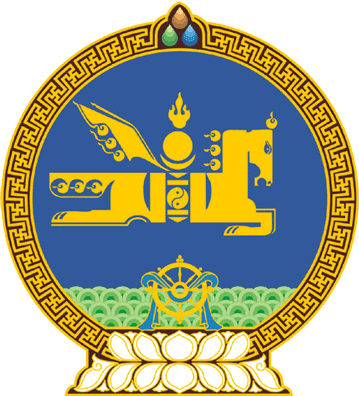 МОНГОЛ УЛСЫН ИХ ХУРЛЫНТОГТООЛ2019 оны 05 сарын 02 өдөр     		            Дугаар 36                     Төрийн ордон, Улаанбаатар хотТүр хорооны даргыг сонгох тухайМонгол Улсын Их Хурлын тухай хуулийн 25 дугаар зүйл, Монгол Улсын Их Хурлын чуулганы хуралдааны дэгийн тухай хуулийн 15 дугаар зүйлийн 15.2 дахь хэсгийг үндэслэн Монгол Улсын Их Хурлаас ТОГТООХ нь:1.Санжаасүрэнгийн Зоригийн амь насыг хөнөөсөн хэргийг шийдвэрлэсэн асуудлаар Олон Улсын Парламентын холбооны удирдах зөвлөлөөс ирүүлсэн шийдвэрийг судалж, холбогдох санал, дүгнэлтийг боловсруулах үүрэг бүхий түр хорооны даргаар Жалбасүрэнгийн Батзанданг сонгосугай.2.Энэ тогтоолыг 2019 оны 05 дугаар сарын 02-ны өдрөөс эхлэн дагаж мөрдсүгэй.		МОНГОЛ УЛСЫН 		ИХ ХУРЛЫН ДАРГА				Г.ЗАНДАНШАТАР